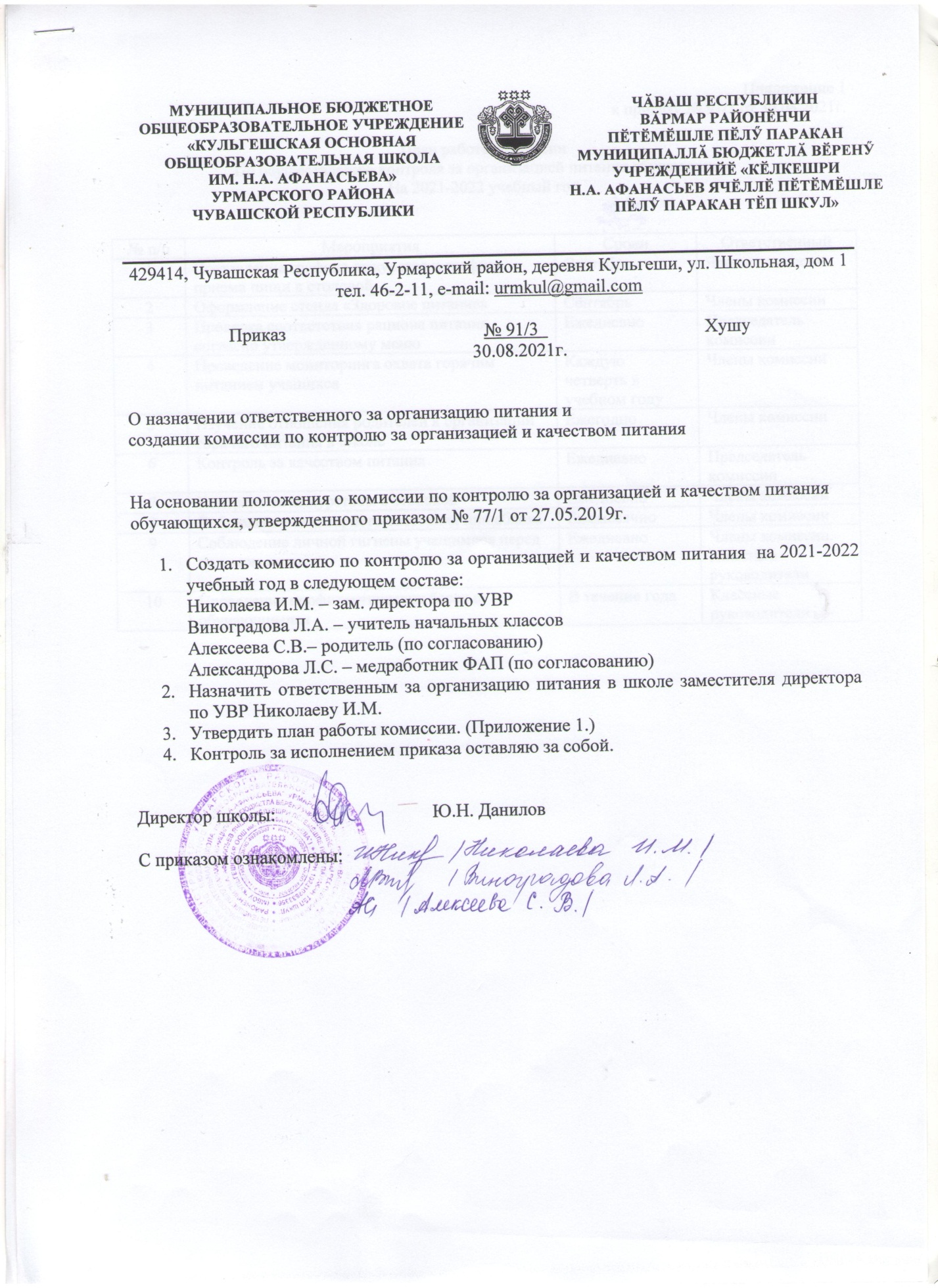 Приложение 1к приказу № 91/3 от 30.08.2021г.План работы комиссииПо осуществлению контроля за организацией питания обучающихсяНа 2021-2022 учебный год№ п/пМероприятияСрокиОтветственный1Составление графика дежурства и графика приема пищи в столовой СентябрьЧлены комиссии2Оформление стенда «Здоровое питание»СентябрьЧлены комиссии3Проверка соответствия рациона питания согласно утвержденному менюЕжедневноПредседатель комиссии4Проведение мониторинга охвата горячим питанием учащихсяКаждую четверть в учебном годуЧлены комиссии5Изучение отношения родителей к организации горячего питания в школеЕжегодноЧлены комиссии6Контроль за качеством питанияЕжедневно Председатель комиссии7Контроль за дежурством в столовойЕжедневноЧлены комиссии8Соблюдение санитарного состояния пищеблокаЕжемесячноЧлены комиссии9Соблюдение личной гигиены учащимися перед приемом пищиЕжедневноЧлены комиссии, классные руководители10Проведение профилактических бесед с обучающимисяВ течение годаКлассные руководители